ООО «МАШСТРОЙХОЛДИНГ»ВОРОНЕЖЮр. адрес: 394051, РФ, г. Воронеж, ул. Ю. Янониса, 5-93.                                                            Банковские реквизиты: ИНН 3665122710, КПП 366501001, р/с 40702810613000012419 в ЦЕНТРАЛЬНО-ЧРНОЗЕМНЫЙ БАНК ПАО СБЕРБАНК, к/с 30101810600000000681, БИК 042007681.                                                                                                                              Тел. 8-915-546-01-85, 8-952-956-58-47, (473) 278-62-41 (факс)E-mail: mashstroy23@mail.ru                 http: машстрой-холдинг.рфПрайс-лист норий НПЗ-100  (если товар отсутствует в списке - звоните!)  на 15.01.20  г.Нории НПЗ (нории ленточные зерновые) производительностью 100 т/ч предназначены для вертикального перемещения зерновых и др. сыпучих материалов в поточных линиях переработки, очистки, хранения зерна, комбикорма. Нории НПЗ комплектуются лентой БКНЛ-65, мотор-редукторами, полимерными ковшами МАСТУ или металлическими цельнотянутыми УКЗ, импортными подшипниками и корпусами подшипников, имеют болтовое соединение и лакокрасочное или оцинкованное исполнение. Применяются нории  для работы в непрерывном режиме в технологических линиях ЗАВ, КЗС, ХПП. Дополнительно комплектуются датчиками и частотным преобразователем и полимерной футеровкой верхней и нижней головок.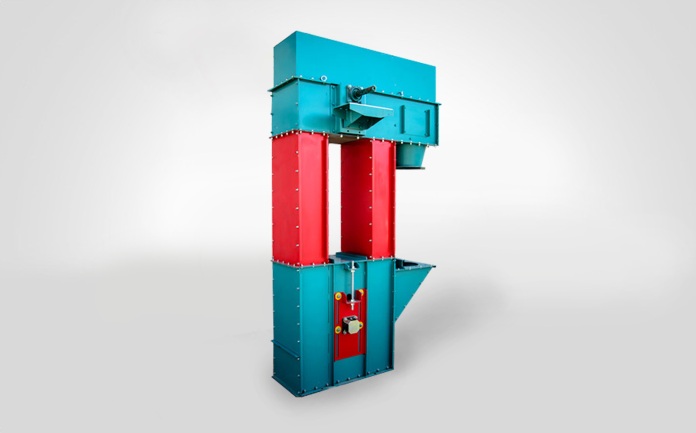 Основные технические характеристики и ценыВнимание!!!Если товар отсутствует в списке – звоните!В данном Прайс-листе представлены лишь некоторые позиции зернотранспортного оборудования. Предлагаем также большой ассортимент комплектующих и запасных частей к нориям НПЗ – барабаны, верхняя и нижняя головки, секции, мотор-редуктора, ленту транспортерную шириной 125-650 мм.,ковши полимерные и металлические, комплекты метизов, валы, шкивы, звездочки и т.д.Оптовым покупателям – СКИДКИ!!!Обозначение, нории произв-ть  т/ч, высотаЦена нории руб. с НДС, покраска, мотор-редукторЦена нории руб. с НДС,   контрприводЦена нории руб. с НДС, оцинковка, мотор-редукторНПЗ-100 Н-5229 170,00-257 670,00НПЗ-100 Н-6239 350,00-269 900,00НПЗ-100 Н-7249 530,00-282 130,00НПЗ-100 Н-8259 720,00-295 370,00НПЗ-100 Н-9269 900,00-307 590,00НПЗ-100 Н-10280 090,00-319 810,00НПЗ-100 Н-11323 890,00-367 680,00НПЗ-100 Н-12334 070,00-380 920,00НПЗ-100 Н-13345 270,00-393 140,00НПЗ-100 Н-14355 460,00-405 370,00НПЗ-100 Н-15402 310,00-435 920,00НПЗ-100 Н-16412 490,00-448 140,00НПЗ-100 Н-17422 680,00-461 380,00НПЗ-100 Н-18432 860,00-473 600,00НПЗ-100 Н-19447 120,00-506 200,00НПЗ-100 Н-20457 310,00-518 370,00НПЗ-100 Н-21478 700,00-534 710,00НПЗ-100 Н-22489 900,00-546 940,00НПЗ-100 Н-23610 080,00-673 230,00НПЗ-100 Н-24621 290,00-685 450,00НПЗ-100 Н-25631 470,00-697 670,00НПЗ-100 Н-26642 680,00-710 920,00НПЗ-100 Н-27652 860,00-723 140,00НПЗ-100 Н-28664 060,00-736 380,00НПЗ-100 Н-29674 250,00-748 600,00НПЗ-100 Н-30684 430,00-760 820,00НПЗ-100 Н-31753 690,00-814 800,00НПЗ-100 Н-32794 430,00-855 540,00